Инструкция для родителейпо работе на портале ПФДО(по сертификатам дополнительного образования)Для регистрации необходимо иметь:Сертификат дополнительного образованияКомпьютер/ноутбук/планшет или смартфонДоступ к сети ИнтернетВ любой поисковой системе в строке поиска ввести  слова «ПФДО ВологдаПерейти по ссылке на сайт  vologda.pfdo.ruВ строке «Имя пользователя» ввести ЛОГИН, указанный на сертификате (или уникальный номер сертификата)В строке «Пароль» ввести пароль, указанный на сертификате.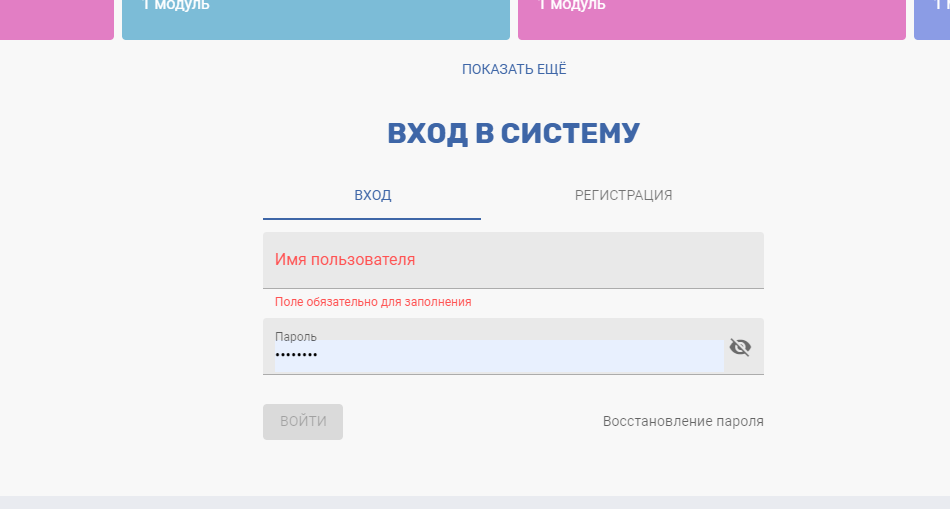 Нажать кнопку «ВОЙТИ». Поставить галочку о том, что вы ознакомились с инструкцией. После чего Вы попадаете в ЛИЧНЫЙ КАБИНЕТВ меню справа нажать на «Навигатор»В строке поиска ввести ТОЧНОЕ название программы дополнительного образования. 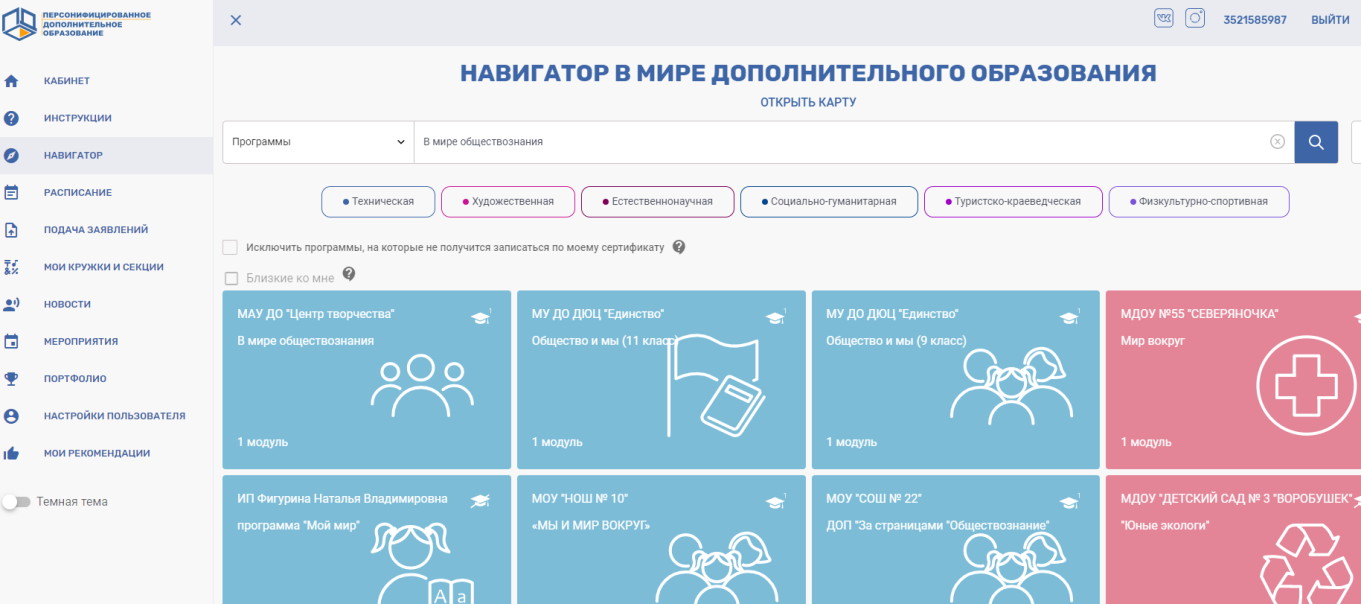 Выбрать нужную вам программу (необходимо ориентироваться на название программы, название образовательного учреждения и адрес её реализации), нажать на «иконку» программы.Нажать кнопку «ЗАПИСАТЬСЯ»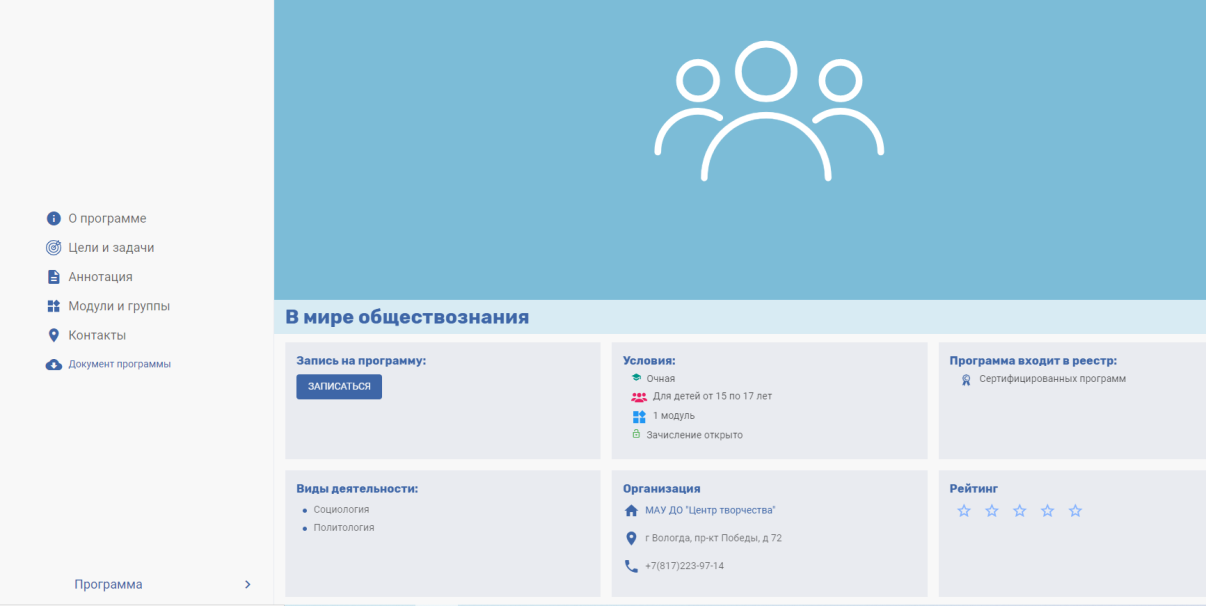 Напротив нужной вам группы нажать на кнопку «записаться».Поставить галочку возле фразы «заключить договор, используя денежные средства сертификата». Нажать кнопку «выбрать».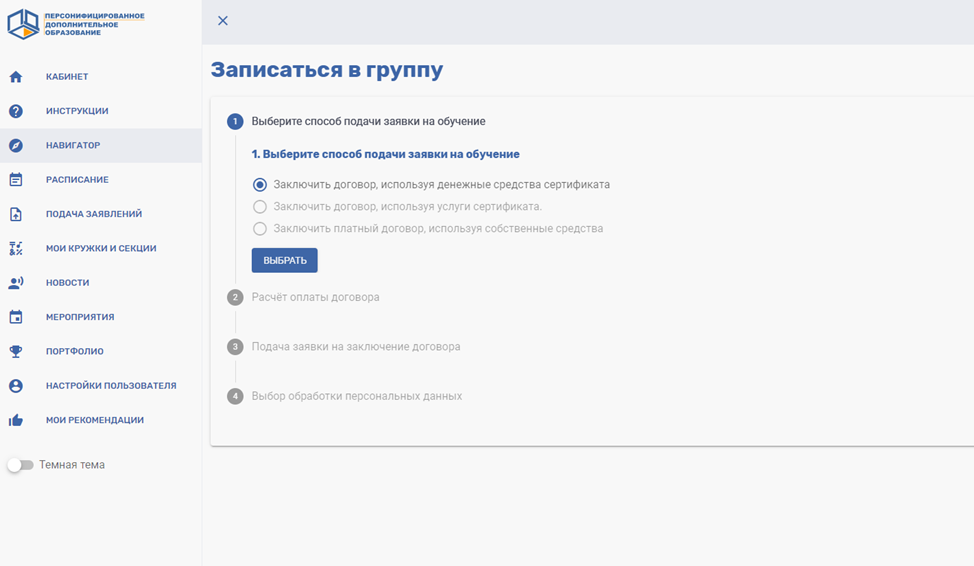 Поставить дату начала обучения в группе – 01.09.2022. Нажать кнопку «ПОДСЧИТАТЬ».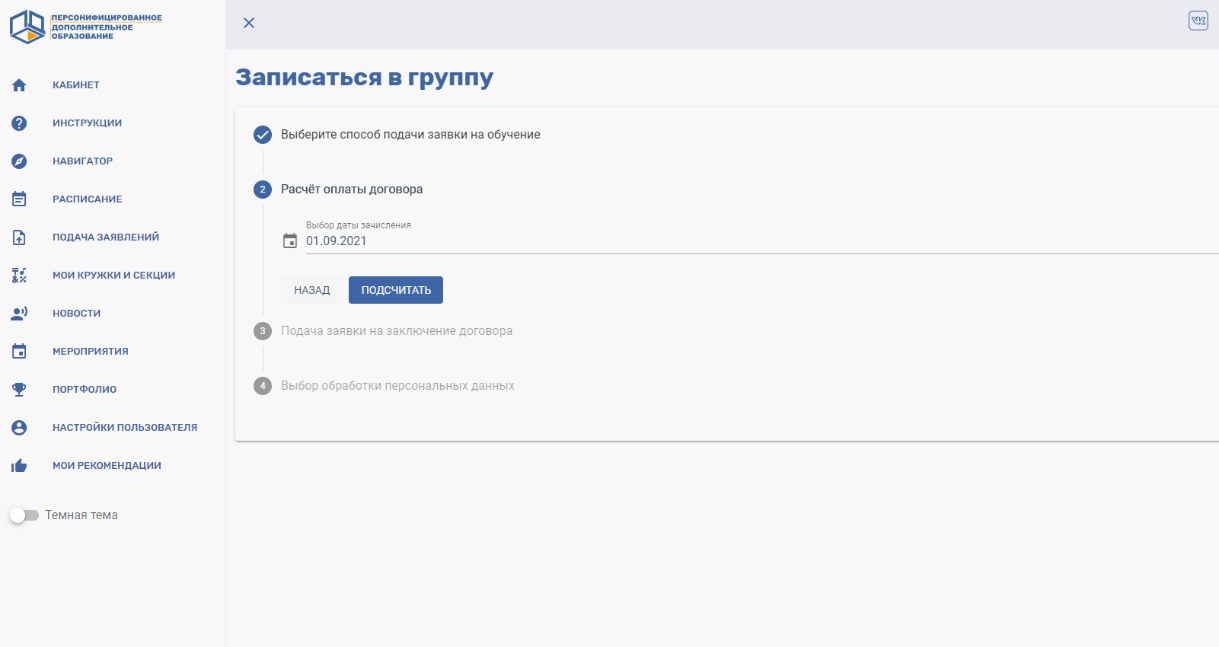 Внимательно ознакомьтесь с условиями обучения и нажмите «ДАЛЕЕ».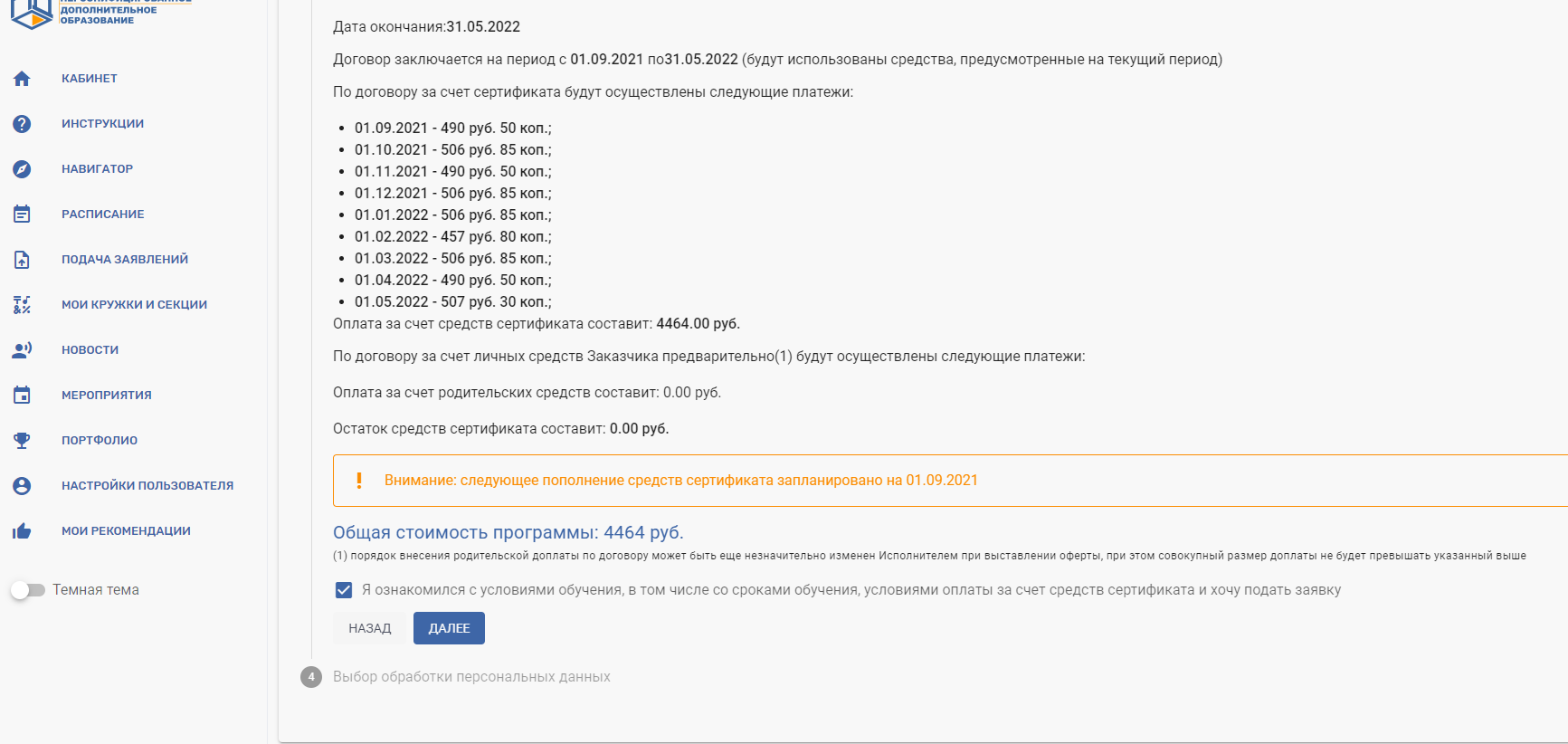 Введите ваши персональные данные. Это требуется для заполнения заявления. Если Вы ранее вводили данные, поставьте галочку «использовать уже введенные данные». Если вы ранее не вводили данные и не хотите тратить время сейчас, поставьте галочку «Вписать данные вручную на распечатанном заявлении»(в таком случае Вам придется заполнить заявление вручную).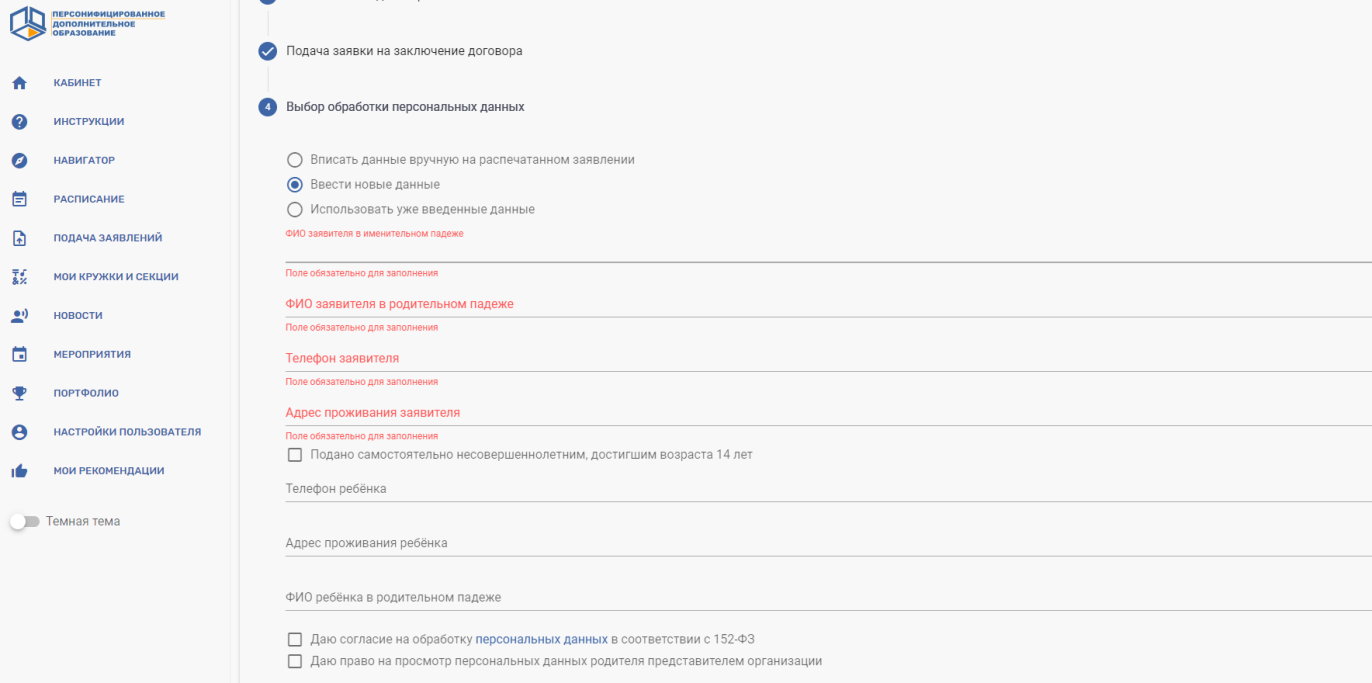 Поставьте галочки о согласии на обработку и просмотр персональных данных.Нажмите кнопку «Направить заявку». Вы попадаете на страницу просмотра договора. Ознакомьтесь со всеми его данными:актуальная информация, общая информацией, расписание и финансовые вопросы.ВНИМАНИЕ! Для зачисления ребенка необходимо предоставить заполненное заявление и согласие на обработку персональных данных.Найти бланк заявления можно двумя способами:Первый способ: на странице просмотра договора – подраздел «Общая информация» (на синем поле) – кнопка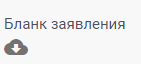 Второй способ: личный кабинет ПФДО – Мои кружки и секции – ЗАЯВКИ – нажать на окно заявки –подраздел «Общая информация» (на синем поле) – кнопка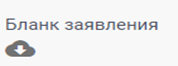 В случае, если вы не можете распечатать заявление самостоятельно, Вам следует обратиться к педагогу.Договор начнет действовать ТОЛЬКО после того, как учреждение дополнительного образования получит ваше заполненное заявление.Договор об образовании будет находиться в вашем личном кабинете после того, как вы заполните заявление.